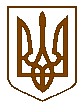 Білокриницька   сільська   радаРівненського   району    Рівненської    областіВ И К О Н А В Ч И Й       К О М І Т Е ТРІШЕННЯ16 вересня 2021  року                                                                                        №208 Про переведення садового  будинку  у житловий будинок	Розглянувши  заяву  гр. Момоток Владислава Святославовича  про переведення садового будинку у житловий будинок, який розташований в масиві для ведення садівництва «Київський», будинок № 129 на території Білокриницької  сільської  ради      Рівненського    району    Рівненської області на підставі:витягу з державного реєстру речових прав на нерухоме майно                             про реєстрацію права власності  на садовий будинок, індексний номер витягу 271664791 від 25.08.2021 р.;звіту про проведення технічного огляду дачного (садового) будинку, виданого фізичною особою-підприємцем, Дорощук Богданом Андрійовичем від 06.07.2021 року.          Садовий будинок, який знаходиться в масиві для ведення садівництва  «Київський», будинок № 129 на території Білокриницької сільської ради Рівненського району Рівненської області, належить на праві приватної власності гр. Момоток В.С. та відповідає державним будівельним нормам житлового будинку.Виходячи із вищевикладеного, керуючись ст. 8 Житлового кодексу України, ч.1 ст. 29 ст. 379 Цивільного кодексу України, Порядку переведення дачних і садових будинків, що відповідають державним будівельним нормам, у жилі будинки, затвердженого Постановою Кабінету Міністрів України від                    29 квітня 2015 року № 321, виконавчий комітет Білокриницької сільської радиВИРІШИВ:Перевести садовий будинок № 129, який знаходиться в масиві для ведення садівництва  «Київський» на території Білокриницької  сільської ради   Рівненського    району    Рівненської області в житловий будинок, який належить на праві власності гр. Момоток В.С. загальною площею –                   94,4 кв.м. та житловою  площею – 52,4  кв.м.Сільський голова                                                                         Тетяна ГОНЧАРУК